ΑΠΟΤΕΛΕΣΜΑΤΑ ΕΙΣΑΓΩΓΗΣ ΣΤΟ ΔΠΜΣ «ΑΝΘΡΩΠΙΝΗ ΑΠΟΔΟΣΗ ΚΑΙ ΥΓΕΙΑ» ΤΩΝ Τ.Ε.Φ.Α.Α. - Α.Π.Θ. ΓΙΑ ΤΟ ΑΚΑΔΗΜΑΙΚΟ ΕΤΟΣ 2017-2018Σας γνωρίζουμε ότι από τη Δευτέρα (16/10/17) έως την Παρασκευή (20/10/17), θα πραγματοποιηθούν οι εγγραφές και οι προ-δηλώσεις μαθημάτων για το Χειμερινό Εξάμηνο, στο γραφείο της Γραμματείας Μεταπτυχιακών Σπουδών και ώρες 9:00-14:00 ή ηλεκτρονικά στο email grad@phed.auth.gr, ως εξής:Για την εγγραφή και δήλωση μαθημάτων απαιτείται αντίγραφο του καταθετηρίου πληρωμής διδάκτρων εξαμήνου (515 €) σε λογαριασμό της Τράπεζας Πειραιώς. Υπενθυμίζουμε να αναγράφεται στο καταθετήριο το ονοματεπώνυμο του φοιτητή και ο κωδικός έργου ΚΕ91594 (Αρ. Λογ. Κατάθεσης: ΙΒΑΝ GR4301718640006864124684508, ΕΛΚΕ ΑΠΘ, 515€).   Οι μεταπτυχιακοί φοιτητές που εισήχθησαν κατά το ακαδημαϊκό έτος 2017-2018 (πρωτοετείς) δηλώνουν τρία (3) μαθήματα κορμού, σύμφωνα με το πρόγραμμα. Επίσης, απαραίτητα μας αποστέλλετε  την αίτηση εγγραφής.Σε περίπτωση μη συμπλήρωσης του ελάχιστου αριθμού φοιτητών σε κάποιο μάθημα, θα ενημερωθείτε τη Δευτέρα 23 Οκτωβρίου για νέα δήλωση. Η οριστικοποίηση των δηλώσεων γίνεται αυτόματα από τη Γραμματεία τη Δευτέρα 23 Οκτωβρίου.Τέλος, στην περίπτωση μη εγγραφής επιτυχόντων μεταπτυχιακών φοιτητών, οι επιλαχόντες θα ενημερωθούν από την Γραμματεία τη Δευτέρα 23 Οκτωβρίου και η εγγραφή τους θα πρέπει να πραγματοποιηθεί μέχρι την Τετάρτη 25 Οκτωβρίου.Κατεύθυνση: Άσκηση και Υγεία (20 επιτυχόντες)Κατεύθυνση: Σχολική Φυσική Αγωγή (20 επιτυχόντες)Κατεύθυνση: Προπονητική Αθλημάτων (20 επιτυχόντες)Κατεύθυνση: Προσαρμοσμένη / Ειδική Φυσική Αγωγή (20 επιτυχόντες)Επιλαχόντες πτυχιούχοι ΤΕΦΑΑ (63 επιλαχόντες)Επιλαχόντες άλλων τμημάτων (30 επιλαχόντες)ΑΡΙΣΤΟΤΕΛΕΙΟΠΑΝΕΠΙΣΤΗΜΙΟΘΕΣΣΑΛΟΝΙΚΗΣ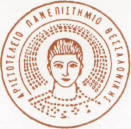 ARISTOTLEUNIVERSITY OFτμημαεπιστημησφυσικησαγωγησ καιαθλητισμουΔιατμηματικό Μεταπτυχιακό Πρόγραμμα Σπουδών54006 ΘΕΣΣΑΛΟΝΙΚΗdepartment of physical education&sports ScienceInter University Graduate Program54006 , Tel-Fax: ++302310 – 992242   e-mail: grad@phed.auth.gr1ΚΩΝΣΤΑΝΤΙΝΙΔΟΥ ΠΑΡΑΣΚΕΥΗ2ΘΕΟΔΩΡΟΥ ΣΟΦΙΑ(από άλλο τμήμα)3ΔΟΛΟΠΙΚΟΥ ΧΡΙΣΤΙΝΑ4ΤΣΙΦΤΣΗΣ ΑΝΑΣΤΑΣΙΟΣ(από άλλο τμήμα)5ΒΡΥΩΝΗ ΣΠΥΡΙΔΟΥΛΑ(από άλλο τμήμα)6ΦΡΑΓΚΟΣ ΝΙΚΟΛΑΟΣ(από άλλο τμήμα)7ΚΟΝΕΤΑΣ ΠΑΝΑΓΙΩΤΗΣ8ΚΑΣΙΩΤΗ ΤΣΑΜΠΙΚΑ9ΚΑΠΟΔΙΣΤΡΙΑ ΙΩΑΝΝΑ10ΚΟΤΙΝΗ ΙΩΑΝΝΑ11ΒΑΡΛΑΣ ΚΩΝΣΤΑΝΤΙΝΟΣ12ΤΑΜΙΩΛΑΚΗ ΑΙΚΑΤΕΡΙΝΗ13ΧΑΤΖΗΝΙΚΟΛΑΟΥ ΠΑΝΑΓΙΩΤΗΣ14ΜΑΥΡΙΔΗ ΔΗΜΗΤΡΑ15ΒΕΝΕΤΙΚΙΔΟΥ ΓΑΛΗΝΗ16ΠΑΠΑΠΟΥΛΙΔΗΣ ΧΡΥΣΟΣΤΟΜΟΣ17ΕΒΡΕΝΟΓΛΟΥ ΑΜΑΡΥΛΛΙΣ18ΜΠΑΪΡΑΜΙ ΤΖΟΡΤΖΙΝΑ19ΖΕΡΒΑΣ ΜΑΡΙΟΣ-ΘΕΟΔΩΡΟΣ20ΧΑΤΖΗΣ ΔΗΜΗΤΡΙΟΣ1ΔΕΛΗΓΙΑΝΝΗΣ ΔΗΜΗΤΡΙΟΣ2ΜΑΓΚΟΥΤΑ ΑΡΕΤΗ3ΤΑΜΠΑΚΟΣ ΔΗΜΟΣΘΕΝΗΣ4ΚΟΥΤΣΟΚΩΣΤΑ ΜΑΡΙΑΝΘΗ(από άλλο τμήμα)5ΤΙΚΤΑΜΠΑΝΙΔΗ ΕΛΕΝΗ6ΑΡΧΙΤΕΚΤΟΝΙΔΟΥ ΙΩΑΝΝΑ(από άλλο τμήμα)7ΣΑΡΗΠΑΠΑΣ ΦΩΤΙΟΣ(από άλλο τμήμα)8ΑΛΕΞΑΝΔΡΟΥ ΑΙΚΑΤΕΡΙΝΗ(από άλλο τμήμα)9ΠΑΠΑΚΩΣΤΑ ΑΝΑΣΤΑΣΙΑ10ΤΟΥΣΚΑ ΕΥΤΥΧΙΑ-ΕΥΑΓΓΕΛΙΑ11ΓΕΩΡΓΙΑΔΗΣ ΣΤΕΦAΝΟΣ12ΠΛΕΣΙΩΤΗ ΔΗΜΗΤΡΑ13ΓΑΒΑΛΑ ΘΕΑΝΩ 14ΚΑΓΚΑΚΗΣ ΑΘΑΝΑΣΙΟΣ15ΣΥΜΕΩΝΙΔΟΥ ΜΑΡΙΑ16ΣΑΓΚΙΝΕΤΟΥ ΕΛΠΙΔΑ17ΧΑΡΑΛΑΜΠΙΔΟΥ ΝΙΚΟΛΕΤΤΑ18ΑΪΝΑΛΗΣ ΑΛΕΞΑΝΔΡΟΣ-ΑΘΑΝΑΣΙΟΣ19ΗΛΙΑΔΗΣ ΝΙΚΟΛΑΟΣ20ΜΠΥΡΟΥ ΕΥΘΥΜΙΑ1ΒΑΡΔΑΚΗΣ ΛΑΖΑΡΟΣ2ΠΟΥΝΤΖΟΥΚΙΔΗΣ ΚΩΝΣΤΑΝΤΙΝΟΣ3ΦΡΑΓΚΙΑΔΑΚΗ ΑΜΑΛΙΑ4ΚΑΡΑΜΑΛΙΓΚΑ ΕΥΑΓΓΕΛΙΑ5ΩΡΟΛΟΓΑΣ ΓΕΡΑΣΙΜΟΣ6ΣΚΑΝΔΑΛΗΣ ΒΑΣΙΛΕΙΟΣ7ΜΠΡΑΤΑΝΗΣ ΣΤΕΡΓΙΟΣ(από άλλο τμήμα)8ΓΙΑΝΝΑΚΟΠΟΥΛΟΣ ΑΓΓΕΛΗΣ9ΣΤΑΦΥΛΙΔΗΣ ΑΝΔΡΕΑΣ10ΠΑΠΑΔΟΠΟΥΛΟΣ ΑΓΓΕΛΟΣ11ARESHIDZE NINO(από άλλο τμήμα)12ΔΗΜΗΤΡΙΑΔΗΣ ΙΩΑΝΝΗΣ13ΑΘΑΝΑΣΑΚΗΣ ΠΕΤΡΟΣ 14ΜΙΧΕΛΑΚΑΚΗΣ ΣΤΕΦΑΝΟΣ(από άλλο τμήμα)15ΤΕΝΤΑΣ ΠΕΤΡΟΣ16ΚΟΥΡΜΠΕΤΗΣ ΔΗΜΗΤΡΙΟΣ17ΔΑΔΑΚΑΡΙΔΟΥ ΔΗΜΗΤΡΑ(από άλλο τμήμα)18ΤΖΕΦΑΛΗΣ ΔΗΜΗΤΡΙΟΣ19ΧΑΡΑΛΑΜΠΙΔΟΥ ΜΥΡΟΦΟΡΑ20ΚΑΝΟΥΤΑ ΓΕΩΡΓΙΑ1ΓΟΥΝΑΡΗ ΜΑΡΘΑ(από άλλο τμήμα)2ΜΙΧΑΛΕΛΛΗ ΜΥΡΣΙΝΗ(από άλλο τμήμα)3ΜΠΟΛΙΑΣ ΚΩΝΣΤΑΝΤΙΝΟΣ(από άλλο τμήμα)4ΤΡΑΠΕΖΑΝΙΔΟΥ ΜΑΡΘΑ5ΑΛΙΒΙΖΑΤΟΥ ΙΟΥΛΙΑ6ΝΙΚΟΠΟΥΛΟΥ ΚΟΡΝΗΛΙΑ7ΜΑΚΡΗ ΕΛΕΝΗ8ΜΟΥΖΑΚΗ ΜΑΡΙΑ(από άλλο τμήμα)9ΠΙΤΣΑΡΗ ΕΥΑΓΓΕΛΙΑ10ΣΚΟΝΔΡΑΝΗ ΜΑΓΔΑΛΗΝΗ11ΑΛΒΑΝΟΠΟΥΛΟΥ ΘΕΑΝΩ12ΖΑΡΚΟΔΗΜΟΥ ΘΩΜΑΗ13ΠΗΛΟΥ ΑΔΕΛΑΪΔΑ14ΞΑΡΧΑΚΟΥ ΒΙΚΤΩΡΙΑ15ΧΑΝΤΣΑΡΙΔΟΥ ΝΙΚΗ16ΓΑΤΣΙΑ ΧΡΥΣΟΥΛΑ17ΑΛΕΞΑΝΔΡΟΥ ΚΛΕΑΝΘΗ18ΓΙΩΤΗ ΛΟΥΪΖΑ19ΠΑΠΑΔΟΠΟΥΛΟΥ ΦΩΤΕΙΝΗ20ΠΑΝΑΓΙΩΤΟΠΟΥΛΟΥ ΦΩΤΕΙΝΗ-ΒΑΣΙΛΙΚΗΑ/ΑΟΝΟΜΑΤΕΠΩΝΥΜΟΑΚΥΣΦΑΠΑΠΕΦΑ1ΓΡΗΓΟΡΙΑΔΟΥ ΔΕΣΠΟΙΝΑ00012ΘΕΟΔΩΡΑΚΗ ΜΑΡΙΑ 00013ΒΑΡΥΤΙΜΙΔΗΣ ΑΛΕΞΑΝΔΡΟΣ20104ΓΚΟΥΝΤΟΥΛΑΣ ΝΙΚΟΛΑΟΣ24135ΜΑΥΡΟΠΟΥΛΟΣ ΘΩΜΑΣ00016ΠΑΠΑΣΤΕΦΑΝΟΥ ΕΥΣΤΑΘΙΟΣ12347ΠΑΓΚΑΛΟΣ ΖΑΧΑΡΙΑΣ14238ΜΕΤΑΞΕΝΙΑΔΟΥ ΖΩΗ10209ΜΠΟΖΙΝΗΣ ΓΕΩΡΓΙΟΣ002110ΚΑΡΑΜΠΟΥΛΑ ΕΙΡΗΝΗ000111ΠΑΠΑΔΑΚΗΣ ΣΤΕΦΑΝΟΣ231012ΚΑΡΑΓΙΑΝΝΗ ΠΟΛΥΞΕΝΗ124313ΤΑΜΟΥΡΙΔΗ ΙΩΑΝΝΗΣ231414ΣΕΡΕΤΗΣ ΝΙΚΟΛΑΟΣ143215ΚΥΠΡΙΩΤΗΣ ΙΩΑΝΝΗΣ124316ΖΑΒΒΑ ΠΑΡΑΣΚΕΥΗ231017ΤΣΕΛΛΙΟΥ ΕΙΡΗΝΗ 234118ΓΚΑΒΑΡΔΙΝΑΣ ΑΛΕΞΑΝΔΡΟΣ000119ΒΑΜΒΑΚΑ ΒΑΣΙΛΙΚΗ000120ΨΩΜΑΔΟΠΟΥΛΟΥ ΕΥΑΓΓΕΛΙΑ134221ΤΡΙΑΝΤΑΦΥΛΛΙΔΟΥ ΙΩΑΝΝΑ200122ΠΑΠΑΔΗΜΗΤΡΙΟΥ ΝΙΚΟΛΑΟΣ143223ΔΡΑΚΟΠΟΥΛΟΣ ΚΩΝΣΤΑΝΤΙΝΟΣ000124ΛΙΑΚΟΣ ΑΘΑΝΑΣΙΟΣ143225ΚΟΥΜΟΥΔΗ ΑΙΚΑΤΕΡΙΝΗ201026ΠΑΠΑΚΩΣΤΑΚΗΣ ΑΘΑΝΑΣΙΟΣ143227ΠΑΝΤΕΛΙΔΟΥ ΠΑΥΛΙΝΑ142328ΣΤΡΑΤΗΓΟΥ ΕΡΜΙΟΝΗ310229ΜΕΡΚΟΥ ΕΥΑΓΓΕΛΙΑ001030ΑΝΑΣΤΑΣΙΑΔΗΣ ΒΑΣΙΛΕΙΟΣ243131ΚΑΤΣΑΚΟΥΛΗΣ ΚΥΡΙΑΚΟΣ 213432ΘΑΜΝΙΔΗΣ ΔΗΜΗΤΡΙΟΣ132433ΑΒΡΑΜΙΔΟΥ-ΚΟΚΚΙΝΙΔΟΥ ΑΘΗΝΑ324134ΝΤΟΒΑ ΜΑΡΙΑ132435ΡΟΥΣΚΑΣ ΚΩΝΣΤΑΝΤΙΝΟΣ341236ΛΑΜΨΑ ΣΥΡΑΝΟΥΣ342137ΟΡΦΑΝΙΔΗΣ ΝΙΚΟΛΑΟΣ001038ΚΙΟΣΣΕΣ ΧΡΗΣΤΟΣ201339ΠΑΠΑΔΟΠΟΥΛΟΥ ΔΩΡΟΘΕΑ342140ΜΟΛΔΟΒΑΝΗΣ ΔΗΜΟΣ000141ΡΑΠΤΗΣ ΧΡΗΣΤΟΣ021042ΠΑΠΟΥΛΙΑΣ ΒΑΣΙΛΕΙΟΣ342143ΑΔΑΜΟΥ ΕΛΕΥΘΕΡΙΑ000144ΜΥΤΗΣ ΧΑΡΑΛΑΜΠΟΣ 143245ΚΑΜΠΕΡΗ ΑΓΓΕΛΙΚΗ-ΙΩΑΝΝΑ234146ΕΥΣΤΡΑΤΙΟΥ ΛΥΔΙΑ243147ΑΝΘΗΣ ΚΙΜΩΝ-ΧΑΡΙΛΑΟΣ321448ΠΕΤΡΙΔΗΣ ΘΕΟΔΟΣΙΟΣ201049ΝΑΣΟΥΦΙΔΗΣ ΓΕΩΡΓΙΟΣ321450ΤΣΟΥΠΗΣ ΕΥΣΤΡΑΤΙΟΣ423151ΜΑΜΜΑΚΑΣ ΝΙΚΟΛΑΟΣ000152ΜΠΟΥΖΙΟΥ ΧΡΙΣΤΙΝΑ231453ΔΕΛΗΓΙΑΝΝΙΔΗΣ ΒΑΣΙΛΕΙΟΣ423154ΧΑΤΖΗΓΑΒΡΙΗΛ ΝΙΚΟΛΑΟΣ 102355ΚΩΤΣΙΟΥ ΝΙΚΟΛΑΟΣ000156ΣΑΧΠΑΖΙΔΗΣ ΒΑΣΙΛΕΙΟΣ312457ΜΑΛΛΙΑΡΑΚΗ ΙΩΑΝΝΑ-ΜΑΡΙΑ243158ΛΙΟΝΑΚΗΣ ΓΕΩΡΓΙΟΣ102059ΚΟΥΚΛΗΣ ΣΕΡΑΦΕΙΜ123460ΠΑΠΑΟΙΚΟΝΟΜΟΥ ΓΕΩΡΓΙΟΣ234161ΠΑΠΑΓΕΩΡΓΙΟΥ ΝΚΟΛΑΟΣ001062ΧΑΝΤΣΑΡΙΣΗΣ ΘΕΟΔΩΡΟΣ432163ΜΑΛΑΜΙΤΣΑΣ ΜΑΤΘΑΙΟΣ0001Α/ΑΟΝΟΜΑΤΕΠΩΝΥΜΟΑΚΥΣΦΑΠΑΠΕΦΑ1ΜΕΓΓΟΣ ΧΡΙΣΤΟΔΟΥΛΟΣ00012ΓΚΟΥΘΑ ΕΥΑΓΓΕΛΙΑ00013ΤΣΙΑΜΗ ΜΑΡΙΑ00014ΚΑΚΛΑΜΑΝΗ ΒΙΟΛΕΤΑ10005ΚΑΡΑΜΟΛΕΓΚΟΣ ΑΝΔΡΕΑΣ20016ΑΡΓΥΡΙΑΔΟΥ ΑΡΓΥΡΩ10007ΑΛΕΞΑΝΔΡΙΔΟΥ ΣΤΕΛΛΑ00018ΜΟΥΛΑ ΒΑΣΙΛΙΚΗ32419ΒΕΡΓΩΝΗΣ ΑΛΕΞΑΝΔΡΟΣ001010ΦΟΥΝΤΟΥ ΑΛΙΚΗ432111ΣΑΡΟΛΙΔΗΣ ΑΠΟΣΤΟΛΟΣ142312ΚΑΡΑΜΑΝΛΗ ΚΑΛΛΙΟΠΗ000113ΠΑΠΟΥΔΑ ΑΙΚΑΤΕΡΙΝΗ000114ΜΙΜΗΚΟΠΟΥΛΟΥ ΙΩΑΝΝΑ000115ΑΝΔΡΙΚΟΥ ΑΝΑΣΤΑΣΙΑ324116ΜΠΙΖΙΟΣ ΓΕΩΡΓΙΟΣ000117ΚΟΥΝΕΛΑΚΗΣ ΚΩΝΣΤΑΝΤΙΝΟΣ213418ΜΠΙΣΜΠΑ ΑΙΚΑΤΕΡΙΝΗ 000119ΛΕΟΝΤΑΡΙΔΗΣ ΣΟΦΟΚΛΗΣ102020ΠΑΡΜΑΞΙΔΟΥ ΣΤΑΥΡΟΥΛΑ132421ΧΡΥΣΑΦΗ ΑΡΓΥΡΗ324122ΖΗΣΟΠΟΥΛΟΥ ΜΑΡΙΑ000123ΚΟΥΝΕΛΑΚΗ ΑΡΤΕΜΙΣ314224ΠΑΝΑΓΑΚΗΣ ΑΛΕΞΙΟΣ201025ΘΕΟΔΟΥΛΟΥ ΚΩΝΣΤΑΝΤΙΝΟΣ342126ΑΝΤΩΝΙΟΥ-ΤΑΪΛΙΔΟΥ ΕΥΣΤΑΘΙΑ132427ΚΑΤΣΙΜΙΧΑ ΖΩΗ000128ΚΙΟΥΠΚΙΟΛΗ ΣΟΦΙΑ324129ΛΑΝΤΟΥ ΑΝΤΩΝΙΑ000130ΝΤΑΛΑΚΑ ΕΥΣΤΡΑΤΙΑ3421